            100%Section 1 – Sheep and Lambs - Continued19.  Did you use any non-lethal methods to prevent wildlife-caused losses on your sheep operation during 2014?           xxx   1  Yes – Continue             3  No – Go to Item 2320.  Which of the following non-lethal methods did you use to prevent wildlife-caused losses on your sheep operation during              2014? a.  Guard Dogs for Sheep                                                                                                                   121  1  Yes     3  Nob.  Llamas for Guarding Sheep                                                                                                           122  1  Yes     3  Noc.   Donkeys for Guarding Sheep                                                                                                        123  1  Yes     3  No   d.   Fencing (Predator Exclusion Fencing)                                                                                          124  1  Yes     3  Noe.  Lamb Shed                                                                                                                                     125  1  Yes     3  Nof.  Herding                                                                                                                                            126  1  Yes     3  Nog.  Night Penning                                                                                                                                 127  1  Yes     3  Noh.  Fright Tactics                                                                                                                                  128  1  Yes     3  Noi.  Carcass Removal                                                                                                                             129  1  Yes     3  Noj.  Culling Older Sheep to Prevent Death Loses                                                                                   130  1  Yes     3  Nok. Changing Bedding Grounds                                                                                                             131  1  Yes     3  Nol.  More Frequent Checks in High Predation Areas/Seasons                                                               132  1  Yes     3  Nom.  Other Non-Lethal Method (Specify: xxx ____________________________________)                 133  1  Yes     3  No21.  Did you spend any money on NON-LETHAL predator control measures for sheep and lambs during 2014?          135   1  Yes – Continue             3  No – Go to Item 2322.  How much was spent on sheep and lambs for NON-LETHAL predator control measures by       this operation during 2014? 23.  Did you spend any money on LETHAL predator control measures for sheep and lambs during 2014?           137   1  Yes – Continue             3  No – Go to Section 224.  How much was spent on sheep and lambs for LETHAL predator control measures by this        operation during 2014? 	Skip to next page		OrSpace for Notes and Comments	Skip to next page		OrSpace for Notes and CommentsOffice Use OnlySHEEP AND GOAT REPORT - January 1, 2014SHEEP AND GOAT REPORT - January 1, 2014SHEEP AND GOAT REPORT - January 1, 2014OMB No. 0535-0213  Approval Expires: 3/31/2014Project Code: 155   QID: 303011   SMetaKey: 1849   Version DOMB No. 0535-0213  Approval Expires: 3/31/2014Project Code: 155   QID: 303011   SMetaKey: 1849   Version DOMB No. 0535-0213  Approval Expires: 3/31/2014Project Code: 155   QID: 303011   SMetaKey: 1849   Version DOMB No. 0535-0213  Approval Expires: 3/31/2014Project Code: 155   QID: 303011   SMetaKey: 1849   Version D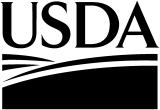 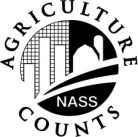 NATIONALAGRICULTURALSTATISTICSSERVICEUSDA/NASSNational Operations Division9700 Page Avenue, Suite 400St. Louis, MO  63132-1547Phone: 1-888-424-7828Fax: 1-855-515-1328E-mail: nass@nass.usda.govUSDA/NASSNational Operations Division9700 Page Avenue, Suite 400St. Louis, MO  63132-1547Phone: 1-888-424-7828Fax: 1-855-515-1328E-mail: nass@nass.usda.govThe information you provide will be used for statistical purposes only. In accordance with the Confidential Information Protection provisions of Title V, Subtitle A, Public Law 107–347 and other applicable Federal laws, your responses will be kept confidential and will not be disclosed in identifiable form to anyone other than employees or agents. By law, every employee and agent has taken an oath and is subject to a jail term, a fine, or both if he or she willfully discloses ANY identifiable information about you or your operation. Response is voluntary. According to the Paperwork Reduction Act of 1995, an agency may not conduct or sponsor, and a person is not required to respond to, a collection of information unless it displays a valid OMB control number. The valid OMB number is 0535-0213.  The time required to complete this information collection is estimated to average 20 minutes per response, including the time for reviewing instructions, searching existing data sources, gathering and maintaining the data needed, and completing and reviewing the collection of information.The information you provide will be used for statistical purposes only. In accordance with the Confidential Information Protection provisions of Title V, Subtitle A, Public Law 107–347 and other applicable Federal laws, your responses will be kept confidential and will not be disclosed in identifiable form to anyone other than employees or agents. By law, every employee and agent has taken an oath and is subject to a jail term, a fine, or both if he or she willfully discloses ANY identifiable information about you or your operation. Response is voluntary. According to the Paperwork Reduction Act of 1995, an agency may not conduct or sponsor, and a person is not required to respond to, a collection of information unless it displays a valid OMB control number. The valid OMB number is 0535-0213.  The time required to complete this information collection is estimated to average 20 minutes per response, including the time for reviewing instructions, searching existing data sources, gathering and maintaining the data needed, and completing and reviewing the collection of information.The information you provide will be used for statistical purposes only. In accordance with the Confidential Information Protection provisions of Title V, Subtitle A, Public Law 107–347 and other applicable Federal laws, your responses will be kept confidential and will not be disclosed in identifiable form to anyone other than employees or agents. By law, every employee and agent has taken an oath and is subject to a jail term, a fine, or both if he or she willfully discloses ANY identifiable information about you or your operation. Response is voluntary. According to the Paperwork Reduction Act of 1995, an agency may not conduct or sponsor, and a person is not required to respond to, a collection of information unless it displays a valid OMB control number. The valid OMB number is 0535-0213.  The time required to complete this information collection is estimated to average 20 minutes per response, including the time for reviewing instructions, searching existing data sources, gathering and maintaining the data needed, and completing and reviewing the collection of information.The information you provide will be used for statistical purposes only. In accordance with the Confidential Information Protection provisions of Title V, Subtitle A, Public Law 107–347 and other applicable Federal laws, your responses will be kept confidential and will not be disclosed in identifiable form to anyone other than employees or agents. By law, every employee and agent has taken an oath and is subject to a jail term, a fine, or both if he or she willfully discloses ANY identifiable information about you or your operation. Response is voluntary. According to the Paperwork Reduction Act of 1995, an agency may not conduct or sponsor, and a person is not required to respond to, a collection of information unless it displays a valid OMB control number. The valid OMB number is 0535-0213.  The time required to complete this information collection is estimated to average 20 minutes per response, including the time for reviewing instructions, searching existing data sources, gathering and maintaining the data needed, and completing and reviewing the collection of information.The information you provide will be used for statistical purposes only. In accordance with the Confidential Information Protection provisions of Title V, Subtitle A, Public Law 107–347 and other applicable Federal laws, your responses will be kept confidential and will not be disclosed in identifiable form to anyone other than employees or agents. By law, every employee and agent has taken an oath and is subject to a jail term, a fine, or both if he or she willfully discloses ANY identifiable information about you or your operation. Response is voluntary. According to the Paperwork Reduction Act of 1995, an agency may not conduct or sponsor, and a person is not required to respond to, a collection of information unless it displays a valid OMB control number. The valid OMB number is 0535-0213.  The time required to complete this information collection is estimated to average 20 minutes per response, including the time for reviewing instructions, searching existing data sources, gathering and maintaining the data needed, and completing and reviewing the collection of information.The information you provide will be used for statistical purposes only. In accordance with the Confidential Information Protection provisions of Title V, Subtitle A, Public Law 107–347 and other applicable Federal laws, your responses will be kept confidential and will not be disclosed in identifiable form to anyone other than employees or agents. By law, every employee and agent has taken an oath and is subject to a jail term, a fine, or both if he or she willfully discloses ANY identifiable information about you or your operation. Response is voluntary. According to the Paperwork Reduction Act of 1995, an agency may not conduct or sponsor, and a person is not required to respond to, a collection of information unless it displays a valid OMB control number. The valid OMB number is 0535-0213.  The time required to complete this information collection is estimated to average 20 minutes per response, including the time for reviewing instructions, searching existing data sources, gathering and maintaining the data needed, and completing and reviewing the collection of information.The information you provide will be used for statistical purposes only. In accordance with the Confidential Information Protection provisions of Title V, Subtitle A, Public Law 107–347 and other applicable Federal laws, your responses will be kept confidential and will not be disclosed in identifiable form to anyone other than employees or agents. By law, every employee and agent has taken an oath and is subject to a jail term, a fine, or both if he or she willfully discloses ANY identifiable information about you or your operation. Response is voluntary. According to the Paperwork Reduction Act of 1995, an agency may not conduct or sponsor, and a person is not required to respond to, a collection of information unless it displays a valid OMB control number. The valid OMB number is 0535-0213.  The time required to complete this information collection is estimated to average 20 minutes per response, including the time for reviewing instructions, searching existing data sources, gathering and maintaining the data needed, and completing and reviewing the collection of information.The information you provide will be used for statistical purposes only. In accordance with the Confidential Information Protection provisions of Title V, Subtitle A, Public Law 107–347 and other applicable Federal laws, your responses will be kept confidential and will not be disclosed in identifiable form to anyone other than employees or agents. By law, every employee and agent has taken an oath and is subject to a jail term, a fine, or both if he or she willfully discloses ANY identifiable information about you or your operation. Response is voluntary. According to the Paperwork Reduction Act of 1995, an agency may not conduct or sponsor, and a person is not required to respond to, a collection of information unless it displays a valid OMB control number. The valid OMB number is 0535-0213.  The time required to complete this information collection is estimated to average 20 minutes per response, including the time for reviewing instructions, searching existing data sources, gathering and maintaining the data needed, and completing and reviewing the collection of information.The information you provide will be used for statistical purposes only. In accordance with the Confidential Information Protection provisions of Title V, Subtitle A, Public Law 107–347 and other applicable Federal laws, your responses will be kept confidential and will not be disclosed in identifiable form to anyone other than employees or agents. By law, every employee and agent has taken an oath and is subject to a jail term, a fine, or both if he or she willfully discloses ANY identifiable information about you or your operation. Response is voluntary. According to the Paperwork Reduction Act of 1995, an agency may not conduct or sponsor, and a person is not required to respond to, a collection of information unless it displays a valid OMB control number. The valid OMB number is 0535-0213.  The time required to complete this information collection is estimated to average 20 minutes per response, including the time for reviewing instructions, searching existing data sources, gathering and maintaining the data needed, and completing and reviewing the collection of information.StatePOIDTractSubtr.__ ____ __ __ __ __ __ __ __ ____ ____ __1.	[Verify name and mailing address of this operation. Make any corrections necessary (including the correct operation name) on the label and continue.]	   [Check if name label verified]2.	Did this operation own or custom feed any sheep or lambs, regardless of location:	(Include Barbados and all hair breed sheep.) on January 1, 2014?at any time during 2013?or will there be any at any time during 2014?2.	Did this operation own or custom feed any sheep or lambs, regardless of location:	(Include Barbados and all hair breed sheep.) on January 1, 2014?at any time during 2013?or will there be any at any time during 2014?	  Yes	 [Go to Item 3.]  No	[Go to Item 2a.]a.	Did this operation own any goats or kids, regardless of location:	-  on January 1, 2014?	-  at any time during 2013?	-  or will there be any at any time during 2014?a.	Did this operation own any goats or kids, regardless of location:	-  on January 1, 2014?	-  at any time during 2013?	-  or will there be any at any time during 2014?	  Yes	 [Go to Item 3.]  No	[Go to Item 2b.]b.	Were you (the individual named on the label) operating a farm or ranch 	on January 1, 2014?b.	Were you (the individual named on the label) operating a farm or ranch 	on January 1, 2014?	  Yes	 [Go to Section 4.]  No	[Go to Section 3.]  No	[Go to Section 3.]3.	Are the day-to-day decisions for this operation made by 	one individual, a hired manager, or partners? [Check one]3.	Are the day-to-day decisions for this operation made by 	one individual, a hired manager, or partners? [Check one] One individual – [Go to Section 1.] A hired manager – [Go to Section 1.] Partners – How many partners make the day-to-day decisions?Number of Partners[Enter number of partners, including the partner named on the label. Identify the other person(s) in this partnership in the boxes on the next page, then continue with Section 1.] . . . . . . . . . . . . . . . . . . . . . . . . . . . . . . . . . [Enter number of partners, including the partner named on the label. Identify the other person(s) in this partnership in the boxes on the next page, then continue with Section 1.] . . . . . . . . . . . . . . . . . . . . . . . . . . . . . . . . . [Enter number of partners, including the partner named on the label. Identify the other person(s) in this partnership in the boxes on the next page, then continue with Section 1.] . . . . . . . . . . . . . . . . . . . . . . . . . . . . . . . . . [Enter number of partners, including the partner named on the label. Identify the other person(s) in this partnership in the boxes on the next page, then continue with Section 1.] . . . . . . . . . . . . . . . . . . . . . . . . . . . . . . . . . Continue on Next PageContinue on Next PageContinue on Next PageContinue on Next PageContinue on Next PageContinue on Next PageContinue on Next PageContinue on Next PageOffice UseOffice UseOffice Use9219309414. 	Please identify the other person(s) in this partnership, then continue.[Verify partners’ names and make necessary corrections if names have already been entered.]Please identify the other person(s) in this partnership, then continue.[Verify partners’ names and make necessary corrections if names have already been entered.]Please identify the other person(s) in this partnership, then continue.[Verify partners’ names and make necessary corrections if names have already been entered.]Please identify the other person(s) in this partnership, then continue.[Verify partners’ names and make necessary corrections if names have already been entered.]Please identify the other person(s) in this partnership, then continue.[Verify partners’ names and make necessary corrections if names have already been entered.]Please identify the other person(s) in this partnership, then continue.[Verify partners’ names and make necessary corrections if names have already been entered.]Please identify the other person(s) in this partnership, then continue.[Verify partners’ names and make necessary corrections if names have already been entered.]Please identify the other person(s) in this partnership, then continue.[Verify partners’ names and make necessary corrections if names have already been entered.]Please identify the other person(s) in this partnership, then continue.[Verify partners’ names and make necessary corrections if names have already been entered.] [Check if verified]  [Check if verified]  [Check if verified]  [Check if verified] Office UseName:______________________________________________________________________________________________________Phone: (______) __________________ Phone: (______) __________________ Phone: (______) __________________ Phone: (______) __________________ Phone: (______) __________________ Stratum(First)                       (Middle)                      (Last)(First)                       (Middle)                      (Last)(First)                       (Middle)                      (Last)925Address:_________________________________________________________________________________________________________________________ ___________________ ____ ____ _______ Ind. Op.(Rt or St.)(Rt or St.)(Rt or St.)(City)(City)(State)(State)(Zip)924Did this partner operate land individually on June 1,  2013?Did this partner operate land individually on June 1,  2013?Did this partner operate land individually on June 1,  2013?Did this partner operate land individually on June 1,  2013?Did this partner operate land individually on June 1,  2013?Did this partner operate land individually on June 1,  2013?Did this partner operate land individually on June 1,  2013?Did this partner operate land individually on June 1,  2013?  Yes		   No  Yes		   No [Check if verified]  [Check if verified]  [Check if verified]  [Check if verified] Office UseName:______________________________________________________________________________________________________Phone: (______) __________________ Phone: (______) __________________ Phone: (______) __________________ Phone: (______) __________________ Stratum(First)                       (Middle)                      (Last)(First)                       (Middle)                      (Last)(First)                       (Middle)                      (Last)926Address:_________________________________________________________________________________________________________________________ ___________________ ____ _______ Ind. Op.(Rt or St.)(Rt or St.)(Rt or St.)(City)(City)(State)(Zip)924Did this partner operate land individually on June 1,  2013?Did this partner operate land individually on June 1,  2013?Did this partner operate land individually on June 1,  2013?Did this partner operate land individually on June 1,  2013?Did this partner operate land individually on June 1,  2013?Did this partner operate land individually on June 1,  2013?Did this partner operate land individually on June 1,  2013?  Yes		   No  Yes		   No [Check if verified]  [Check if verified]  [Check if verified]  [Check if verified] Office UseName:______________________________________________________________________________________________________Phone: (______) __________________ Phone: (______) __________________ Phone: (______) __________________ Phone: (______) __________________ Stratum(First)                       (Middle)                      (Last)(First)                       (Middle)                      (Last)(First)                       (Middle)                      (Last)927Address:_________________________________________________________________________________________________________________________ ___________________ ____ _______ Ind. Op.(Rt or St.)(Rt or St.)(Rt or St.)(City)(City)(State)(Zip)924Did this partner operate land individually on June 1,  2013?Did this partner operate land individually on June 1,  2013?Did this partner operate land individually on June 1,  2013?Did this partner operate land individually on June 1,  2013?Did this partner operate land individually on June 1,  2013?Did this partner operate land individually on June 1,  2013?Did this partner operate land individually on June 1,  2013?  Yes		   No  Yes		   No [Check if verified]  [Check if verified]  [Check if verified]  [Check if verified] Office UseName:______________________________________________________________________________________________________Phone: (______) __________________ Phone: (______) __________________ Phone: (______) __________________ Phone: (______) __________________ Phone: (______) __________________ Phone: (______) __________________ Stratum(First)                       (Middle)                      (Last)(First)                       (Middle)                      (Last)(First)                       (Middle)                      (Last)928Address:_________________________________________________________________________________________________________________________ ___________________ ___________________ ____ ____ _______ Ind. Op.(Rt or St.)(Rt or St.)(Rt or St.)(City)(City)(City)(State)(State)(Zip)924Did this partner operate land individually on June 1,  2013?Did this partner operate land individually on June 1,  2013?Did this partner operate land individually on June 1,  2013?Did this partner operate land individually on June 1,  2013?Did this partner operate land individually on June 1,  2013?Did this partner operate land individually on June 1,  2013?Did this partner operate land individually on June 1,  2013?Did this partner operate land individually on June 1,  2013?Did this partner operate land individually on June 1,  2013?  Yes		   No  Yes		   NoSection 1 - Sheep and Lambs1.	On January 1, 2014 did this operation own or custom feed any sheep or lambs at any location? 	(Include Barbados and all hair breed sheep.)   Yes – [Go to Item 2.]  No –   [Go to Item 1a.]  No –   [Go to Item 1a.]a.	Will this operation own or custom feed sheep or lambs, regardless of location, during 2014?a.	Will this operation own or custom feed sheep or lambs, regardless of location, during 2014?a.	Will this operation own or custom feed sheep or lambs, regardless of location, during 2014?a.	Will this operation own or custom feed sheep or lambs, regardless of location, during 2014?1 Yes  = 1			2 Don’t Know = 2			3 No = 3	1 Yes  = 1			2 Don’t Know = 2			3 No = 3	494b.	Did this operation own or custom feed any sheep or lambs, regardless of location,	at any time, during 2013?b.	Did this operation own or custom feed any sheep or lambs, regardless of location,	at any time, during 2013?b.	Did this operation own or custom feed any sheep or lambs, regardless of location,	at any time, during 2013?b.	Did this operation own or custom feed any sheep or lambs, regardless of location,	at any time, during 2013?  Yes – [Go to Item 7.]  No –   [Go to Section 2.]  No –   [Go to Section 2.]Sheep and Lambs for BreedingSheep and Lambs for BreedingSheep and Lambs for Breeding2. 	Of the sheep and lambs for breeding owned by this operation on January 1, how many were:2. 	Of the sheep and lambs for breeding owned by this operation on January 1, how many were:2. 	Of the sheep and lambs for breeding owned by this operation on January 1, how many were:a. 	Ewes 1 year old and older?. . . . . . . . . . . . . . . . . . . . . . . . . . . . . . . . . . . . . . . . . . . . . . . . . . . . . +281b. 	Rams 1 year old and older?. . . . . . . . . . . . . . . . . . . . . . . . . . . . . . . . . . . . . . . . . . . . . . . . . . . . . +282c. 	Replacement lambs less than 1 year old (including unweaned lambs kept for breeding)?. . . . . +285Sheep and Lambs Custom Fed By OthersSheep and Lambs Custom Fed By OthersSheep and Lambs Custom Fed By OthersSheep and Lambs Custom Fed By Others3. 	On January 1, were any sheep and lambs for market 	being custom fed for you by someone else?3. 	On January 1, were any sheep and lambs for market 	being custom fed for you by someone else?3. 	On January 1, were any sheep and lambs for market 	being custom fed for you by someone else?3. 	On January 1, were any sheep and lambs for market 	being custom fed for you by someone else?1 Yes – a. How many were being fed for you by someone else?. . . . . . . . . . . . . . 1 Yes – a. How many were being fed for you by someone else?. . . . . . . . . . . . . . 695				b. Who was the custom feeder?. . . Name: ________________________Name: ________________________3 No – [Continue]Address:  _______________________Address:  _______________________Sheep and Lambs for MarketSheep and Lambs for MarketSheep and Lambs for Market4. 	Of the sheep and lambs for market owned or custom fed by this operation on January 1 	(excluding the Item 3a. sheep and lambs custom fed by someone else), how many were:4. 	Of the sheep and lambs for market owned or custom fed by this operation on January 1 	(excluding the Item 3a. sheep and lambs custom fed by someone else), how many were:4. 	Of the sheep and lambs for market owned or custom fed by this operation on January 1 	(excluding the Item 3a. sheep and lambs custom fed by someone else), how many were:a.	Market lambs less than 1 year old and:(i) 	Under 65 pounds (including unweaned market lambs)?. . . . . . . . . . . . . . . . . . . . . . . . . . . . +836(ii) 	65 to 84 pounds?. . . . . . . . . . . . . . . . . . . . . . . . . . . . . . . . . . . . . . . . . . . . . . . . . . . . . . . . . +837(iii) 	85 to 105 pounds?. . . . . . . . . . . . . . . . . . . . . . . . . . . . . . . . . . . . . . . . . . . . . . . . . . . . . . . . +838(iv) 	Over 105 pounds?. . . . . . . . . . . . . . . . . . . . . . . . . . . . . . . . . . . . . . . . . . . . . . . . . . . . . . . . . +839b.	Market sheep 1 year old and older (not used for breeding)?. . . . . . . . . . . . . . . . . . . . . . . . . . . . +287Total Sheep and LambsTotal Sheep and LambsTotal Sheep and LambsTotal Sheep and LambsTotal Sheep and LambsTotal Sheep and LambsTotal Sheep and LambsTotal Sheep and Lambs5.	[Add Items 2a through 4b and verify total.]	[Exclude sheep and lambs custom fed by someone else, reported in Item 3a.]5.	[Add Items 2a through 4b and verify total.]	[Exclude sheep and lambs custom fed by someone else, reported in Item 3a.]5.	[Add Items 2a through 4b and verify total.]	[Exclude sheep and lambs custom fed by someone else, reported in Item 3a.]5.	[Add Items 2a through 4b and verify total.]	[Exclude sheep and lambs custom fed by someone else, reported in Item 3a.]5.	[Add Items 2a through 4b and verify total.]	[Exclude sheep and lambs custom fed by someone else, reported in Item 3a.]5.	[Add Items 2a through 4b and verify total.]	[Exclude sheep and lambs custom fed by someone else, reported in Item 3a.]5.	[Add Items 2a through 4b and verify total.]	[Exclude sheep and lambs custom fed by someone else, reported in Item 3a.]5.	[Add Items 2a through 4b and verify total.]	[Exclude sheep and lambs custom fed by someone else, reported in Item 3a.]Then the total sheep and lambs owned or custom fed by this operation on January 1 was:. . . . . . . Then the total sheep and lambs owned or custom fed by this operation on January 1 was:. . . . . . . Then the total sheep and lambs owned or custom fed by this operation on January 1 was:. . . . . . . Then the total sheep and lambs owned or custom fed by this operation on January 1 was:. . . . . . . Then the total sheep and lambs owned or custom fed by this operation on January 1 was:. . . . . . . Then the total sheep and lambs owned or custom fed by this operation on January 1 was:. . . . . . . =2806.	Were any of the [Item 5] sheep and lambs in another State on January 1, 2014?6.	Were any of the [Item 5] sheep and lambs in another State on January 1, 2014?6.	Were any of the [Item 5] sheep and lambs in another State on January 1, 2014?6.	Were any of the [Item 5] sheep and lambs in another State on January 1, 2014?6.	Were any of the [Item 5] sheep and lambs in another State on January 1, 2014?6.	Were any of the [Item 5] sheep and lambs in another State on January 1, 2014?1 Yes – How many were in another State? [Record number of head by State.]1 Yes – How many were in another State? [Record number of head by State.]1 Yes – How many were in another State? [Record number of head by State.]1 Yes – How many were in another State? [Record number of head by State.]1 Yes – How many were in another State? [Record number of head by State.]1 Yes – How many were in another State? [Record number of head by State.]State: Number:State: Number:385State: Number:3 No – [Continue]3 No – [Continue]3 No – [Continue]3 No – [Continue]3 No – [Continue]3 No – [Continue]3 No – [Continue]3 No – [Continue]Section 1 - Sheep and Lambs - ContinuedLamb Crop for 2013(Include lambs born on grazing land leased on a fee per head or animal unit month (AUM) basis.)Lamb Crop for 2013(Include lambs born on grazing land leased on a fee per head or animal unit month (AUM) basis.)7. 	How many lambs dropped during 2013 were or will be marked, docked, or branded?. . . . . . . . . . . . . 288Deaths and Losses During 2013(Include sheep and lambs that died or were lost on grazing land leased on a fee per head or animal unit month (AUM) basis.)8. 	How many lambs died or were lost from all causes before being marked, docked, or branded during 2013? (Exclude lambs born dead.). . . . . . . . . . . . . . . . . . . . . . . . . . . . . . . . . . . . . . . . . . . . . . . . . . . . . 2699. 	How many lambs died or were lost from all causes after being marked, docked, or branded during 2013?. . . . . . . . . . . . . . . . . . . . . . . . . . . . . . . . . . . . . . . . . . . . . . . . . . . . . . . . . . . . . . . . . . . . . . . . . . . 27010. 	How many sheep died or were lost from all causes during 2013?. . . . . . . . . . . . . . . . . . . . . . . . . . . . . 271Wool Production in 2013(Report sheep and lambs only once if sheared both Spring and Fall.)Wool Production in 2013(Report sheep and lambs only once if sheared both Spring and Fall.)Wool Production in 2013(Report sheep and lambs only once if sheared both Spring and Fall.)Wool Production in 2013(Report sheep and lambs only once if sheared both Spring and Fall.)Wool Production in 2013(Report sheep and lambs only once if sheared both Spring and Fall.)11. 	How many sheep and lambs (breeding & market) were shorn in 2013?. . . . . . . . . . . . . . . . . . 11. 	How many sheep and lambs (breeding & market) were shorn in 2013?. . . . . . . . . . . . . . . . . . 11. 	How many sheep and lambs (breeding & market) were shorn in 2013?. . . . . . . . . . . . . . . . . .  Head215a. 	How many pounds of wool were shorn from these 	sheep and lambs in 2013? (Include tags.). . . . . . . . . . . . . . . . . . . . . . . . . . . . . . . . . . . . . a. 	How many pounds of wool were shorn from these 	sheep and lambs in 2013? (Include tags.). . . . . . . . . . . . . . . . . . . . . . . . . . . . . . . . . . . . . a. 	How many pounds of wool were shorn from these 	sheep and lambs in 2013? (Include tags.). . . . . . . . . . . . . . . . . . . . . . . . . . . . . . . . . . . . . Pounds216Or – Average weight per fleece217 . __Wool Price in 201312.	What was the average price received per pound for wool sold in 2013?	(Include marketing charges for commissions, coring, and grading.) . . . . . . . . . . Dollars and cents296 Inventory Values for Sheep & Lambs on Hand on January 1, 201413. 	What is the average replacement value per head of the following: (Report to nearest dollar)13. 	What is the average replacement value per head of the following: (Report to nearest dollar)13. 	What is the average replacement value per head of the following: (Report to nearest dollar)a. 	Breeding ewes 1 year old and older?. . . . . . . . . . . . . . . . . . . . . . . . . . . . . . . . . . . . . . . . . . . . . a. 	Breeding ewes 1 year old and older?. . . . . . . . . . . . . . . . . . . . . . . . . . . . . . . . . . . . . . . . . . . . . $680b. 	Breeding rams 1 year old and older?. . . . . . . . . . . . . . . . . . . . . . . . . . . . . . . . . . . . . . . . . . . . . . b. 	Breeding rams 1 year old and older?. . . . . . . . . . . . . . . . . . . . . . . . . . . . . . . . . . . . . . . . . . . . . . $681c. 	Breeding replacement lambs less than 1 year old?. . . . . . . . . . . . . . . . . . . . . . . . . . . . . . . . . . . c. 	Breeding replacement lambs less than 1 year old?. . . . . . . . . . . . . . . . . . . . . . . . . . . . . . . . . . . $679d. 	Market lambs less than 1 year old?. . . . . . . . . . . . . . . . . . . . . . . . . . . . . . . . . . . . . . . . . . . . . . . d. 	Market lambs less than 1 year old?. . . . . . . . . . . . . . . . . . . . . . . . . . . . . . . . . . . . . . . . . . . . . . . $845e. 	Market sheep 1 year old and older?. . . . . . . . . . . . . . . . . . . . . . . . . . . . . . . . . . . . . . . . . . . . . . e. 	Market sheep 1 year old and older?. . . . . . . . . . . . . . . . . . . . . . . . . . . . . . . . . . . . . . . . . . . . . . $846Slaughter for Consumption by this Operation (regardless of ownership)LambsSheep14.	During 2013, how many lambs and sheep were custom slaughtered at commercial establishments for consumption by this operation?. . . . . . . . . . . 1206120515.	During 2013, how many lambs and sheep were slaughtered on this operation for consumption by this operation?. . . . . . . . . . . . . . . . . . . . . . . . . . . . . . . . . . . . . 12011202		Include mobile slaughtering.		Exclude custom slaughter at commercial establishments.1 – Incomplete, has sheep or lambs2 – Incomplete, presence of sheep or lambs unknown2913 – Valid ZeroSection 1 – Sheep and Lambs - ContinuedSheep and Lamb Deaths and Losses. The following 3 questions are collected for use by other agencies within the Department of Agriculture.Sheep and Lamb Deaths and Losses. The following 3 questions are collected for use by other agencies within the Department of Agriculture.Sheep and Lamb Deaths and Losses. The following 3 questions are collected for use by other agencies within the Department of Agriculture.Sheep and Lamb Deaths and Losses. The following 3 questions are collected for use by other agencies within the Department of Agriculture.[Refer to deaths and losses on the previous pages.] If Sheep or Lambs died or were lost on this operation last year, please report what happened to them. Record answers in the tables below.	How many Sheep or Lambs died or were lost from: 	How many Sheep or Lambs died or were lost from: 	How many Sheep or Lambs died or were lost from: 	How many Sheep or Lambs died or were lost from: 16.	Predator Causes: Lambsbefore being marked, docked, or brandedLambsbefore being marked, docked, or brandedLambsafter being marked, docked, or brandedSheepWhich predators did you spend money to guard against in 2014?  (Check all that apply)Of the total you spent in 2014, what percent was spent on guarding against each predator? Bears . . . . . . . . . . . . . . . . . . . . . . . +163953953042xxxxxx	                         % Bobcats or Lynx . . . .  . . . . . . . . . . +089952952041xxxxxx	                         % Coyotes . . . . . . . . . . . . . . . . . . . . . +087950950038xxxxxx	                         % Dogs . . . . . . . . . . . . . .  . . . . . . . . . +086689689037xxxxxx	                         % Mountain Lions, Cougars,     or Pumas . . . . . . . . . . . . . . . . . . . +164954954043xxxxxx	                         % Foxes . . . . . . . .  . . . . . . . . . . . . . . +085688688036xxxxxx	                         % Wolves . . . . . . . . .  . . . . . . . . . . . . +084687687039xxxxxx	                         % Ravens . . . . . . . . . . .. . . . . . . . . . . +957090090044xxxxxx	                         % Eagles . . . . . . . . . . . . . . . . . . . . . . +088951951040xxxxxx	                         % Other Predators [specify] +165955955049xxxxxx	                         % Unknown predators . . . . . . . . . . . . +168960960060xxxxxx	                         %17.	Non – Predator Causes:  Disease . . . . . . . . . . . . . . . . . . . . . +171171963963063063 Enterotoxemia (overeating) . . . . . . +395395025025051051 Weather related causes (chilling,            drowning, lightning, etc.) . . . . . . . . +166166956956050050 Lambing problems . . . . . . . . . . . . . +390390053053 Old age . . . . . . . . . . . . .  . . . . . . . . +055055 Being on their back . . . . . . . . . . . . +392392959959054054 Poisoning (nitrate poisoning,          noxious feeds, noxious weeds, etc.) +389389958958052052 Theft (stolen) . . . . . . . . . . . . . . . . . +394394024024056056 Other non - predator causes 	(lameness, etc.) [specify] __________________   +685685027027057057 Unknown non - predator causes  +68668603203205805818.	[Add lamb and sheep deaths by cause in each column. These totals should agree with the death loss recorded previously. If they don’t agree, make corrections wherever necessary.] .. . . . =18.	[Add lamb and sheep deaths by cause in each column. These totals should agree with the death loss recorded previously. If they don’t agree, make corrections wherever necessary.] .. . . . =690690028028059059Dollars136Dollars1381 – Incomplete, has sheep or lambs losses2 – Incomplete, sheep or lambs losses unknown1153 – Valid ZeroSection 2 - Goats and Kids1.	On January 1, 2014 did this operation own any goats or kids at any location?1.	On January 1, 2014 did this operation own any goats or kids at any location?1.	On January 1, 2014 did this operation own any goats or kids at any location?1.	On January 1, 2014 did this operation own any goats or kids at any location?1.	On January 1, 2014 did this operation own any goats or kids at any location?1.	On January 1, 2014 did this operation own any goats or kids at any location?	   Yes – [Go to Item 2.]	   Yes – [Go to Item 2.]	   Yes – [Go to Item 2.]	  No – [Go to Item 1a.] 	  No – [Go to Item 1a.] a.	Will this operation own goats or kids, regardless of location, during 2014?a.	Will this operation own goats or kids, regardless of location, during 2014?a.	Will this operation own goats or kids, regardless of location, during 2014?a.	Will this operation own goats or kids, regardless of location, during 2014?a.	Will this operation own goats or kids, regardless of location, during 2014?1 Yes  = 1			2 Don’t Know = 2			3 No = 3	1 Yes  = 1			2 Don’t Know = 2			3 No = 3	1 Yes  = 1			2 Don’t Know = 2			3 No = 3	1171b.	Did this operation own any goats or kids, regardless of location, at any time during 2013?b.	Did this operation own any goats or kids, regardless of location, at any time during 2013?b.	Did this operation own any goats or kids, regardless of location, at any time during 2013?b.	Did this operation own any goats or kids, regardless of location, at any time during 2013?b.	Did this operation own any goats or kids, regardless of location, at any time during 2013?b.	Did this operation own any goats or kids, regardless of location, at any time during 2013?  Yes – [Go to Item 5.]	  No –   [Go to Section 4.]	  No –   [Go to Section 4.]	  No –   [Go to Section 4.]2.	Goats & Kids for Breeding – Of the goats and kids for breeding owned by this operation on January 1, how many were:2.	Goats & Kids for Breeding – Of the goats and kids for breeding owned by this operation on January 1, how many were:2.	Goats & Kids for Breeding – Of the goats and kids for breeding owned by this operation on January 1, how many were:2.	Goats & Kids for Breeding – Of the goats and kids for breeding owned by this operation on January 1, how many were:	(** Report based on utilization regardless of breed **)AngoraAngoraMilkMeat & Othera.	Does 1 year old and older?. . . . . . . . . . . . . . . . . . . . . . . . . +1172117211801186b.	Bucks 1 year old and older?. . . . . . . . . . . . . . . . . . . . . . . . +1175117511811187c.	Replacement kids less than 1 year old?. . . . . . . . . . . . . . . +11761176118211883.	Goats & Kids for Market – Of the goats and kids for market owned by this operation on January 1, how many were:3.	Goats & Kids for Market – Of the goats and kids for market owned by this operation on January 1, how many were:3.	Goats & Kids for Market – Of the goats and kids for market owned by this operation on January 1, how many were:a.	Market kids less than 1 year old?. . . . . . . . . . . . . . . . . . . . +1177117711831189b.	Market goats 1 year old and older (not used for breeding)?+11781178118411904.	Total Goats & Kids=1179117911851191	[Add Items 2a through 3b and verify.]	Then the total goats and kids owned by this operation on January 1 was:. . . . . . . . . . . . . . . . . . . . . . . . . . . . . . . . . . . . . . =1179117911851191AngoraMilkMeat & Other5.	Kid Crop for 2013	How many kids were born during 2013? 	(Exclude kids born dead.). . . . . . . . . . . . . . . . . . . . . . . . . . . . . . . 1101 1104 1107 6.	Deaths and Losses During 2013	How many kids died or were lost from all causes during 2013? (Exclude kids born dead.). . . . . . . . . . . . . . . . . . . . . . . . . . . . . . . 1102 1105   1108   7.	How many goats died or were lost from all causes during 2013?. 1103 1106 1109   Inventory Values for Goats and Kids on Hand on January 1, 2014Inventory Values for Goats and Kids on Hand on January 1, 2014Inventory Values for Goats and Kids on Hand on January 1, 2014Inventory Values for Goats and Kids on Hand on January 1, 2014Inventory Values for Goats and Kids on Hand on January 1, 2014Inventory Values for Goats and Kids on Hand on January 1, 2014Inventory Values for Goats and Kids on Hand on January 1, 20148. 	What is the average replacement value per head of the following: (Report to nearest dollar)8. 	What is the average replacement value per head of the following: (Report to nearest dollar)8. 	What is the average replacement value per head of the following: (Report to nearest dollar)8. 	What is the average replacement value per head of the following: (Report to nearest dollar)8. 	What is the average replacement value per head of the following: (Report to nearest dollar)8. 	What is the average replacement value per head of the following: (Report to nearest dollar)8. 	What is the average replacement value per head of the following: (Report to nearest dollar)AngoraMilkMeat & Othera. 	Breeding does 1 year old and older?. . . . . . . . . . . . . . . $1120$1125$1130b. 	Breeding bucks 1 year old and older?. . . . . . . . . . . . . . . $1121$1126$1131c. 	Breeding replacement kids less than 1 year old?. . . . . . $1122$1127$1132d. 	Market kids less than 1 year old?. . . . . . . . . . . . . . . . . . $1123$1128$1133e. 	Market goats 1 year old and older?. . . . . . . . . . . . . . . . . $1124$1129$1134Section 2 - Goats and Kids- Continued Slaughter for Consumption by this Operation (regardless of ownership)KidsGoats9.	During 2013, how many kids and goats were custom slaughtered at commercial establishments for consumption by this operation?. . . . . . . . . . . . . . . . . . . . . 1208120710. 	During 2013, how many kids and goats were slaughtered on this operation for consumption by this operation?. . . . . . . . . . . . . . . . . . . . . . . . . . . . . . . . . . . . . 12031204		Include mobile slaughtering.		Exclude custom slaughter at commercial establishments.Mohair Production in 2013 (Report goats and kids only once if clipped both Spring and Fall.)Mohair Production in 2013 (Report goats and kids only once if clipped both Spring and Fall.)Mohair Production in 2013 (Report goats and kids only once if clipped both Spring and Fall.)Mohair Production in 2013 (Report goats and kids only once if clipped both Spring and Fall.)Mohair Production in 2013 (Report goats and kids only once if clipped both Spring and Fall.)Mohair Production in 2013 (Report goats and kids only once if clipped both Spring and Fall.)11. 	How many Angora goats and kids were clipped in 2013?. . . . . . . . . . . . . . . . . . . . . . . . . . . . . . 11. 	How many Angora goats and kids were clipped in 2013?. . . . . . . . . . . . . . . . . . . . . . . . . . . . . . 11. 	How many Angora goats and kids were clipped in 2013?. . . . . . . . . . . . . . . . . . . . . . . . . . . . . . 11. 	How many Angora goats and kids were clipped in 2013?. . . . . . . . . . . . . . . . . . . . . . . . . . . . . . Head278a. 	How many pounds of mohair were clipped from these 	Angora goats and kids in 2013? (Include tags.). . . . . . . . . . . . . . . . . . . . . . . . . . . . . . . . . a. 	How many pounds of mohair were clipped from these 	Angora goats and kids in 2013? (Include tags.). . . . . . . . . . . . . . . . . . . . . . . . . . . . . . . . . a. 	How many pounds of mohair were clipped from these 	Angora goats and kids in 2013? (Include tags.). . . . . . . . . . . . . . . . . . . . . . . . . . . . . . . . . PoundsPounds279Or – Average weight per fleece205. __. __Mohair Price in 2013Mohair Price in 2013Mohair Price in 2013Mohair Price in 201312. 	What was the average price received per pound for mohair sold in 2013?	(Include marketing charges for commissions, coring, and grading.). . . . . . . . . . . . Dollars and cents297 . __ __1 – Incomplete, has goats or kids2 – Incomplete, presence of goats or kids unknown11123 – Valid ZeroGo to Section 4 Section 3 – Change in Operator	●	[Complete this section only if all questions in Item 2 on the front page are answered “No”.] 	●	[Complete this section only if all questions in Item 2 on the front page are answered “No”.] 1.	Has the operation named on the label been sold, rented, or turned over to someone else?1.	Has the operation named on the label been sold, rented, or turned over to someone else?	  Yes - [Continue]				  No - [Go to Item 1a.]1a.	Will the land be used for any agricultural 	purpose by you (the operator), or anyone 	else in the next year? (Including growing 	crops or raising livestock.)	  Yes	      Don't Know      No	[Regardless of answer to above, write a note 	to explain the situation, then go to Section 4.]	__________________________________	__________________________________	__________________________________2.	Was the operator (name on label) operating a farm or ranch 	on June 1, 2013?1a.	Will the land be used for any agricultural 	purpose by you (the operator), or anyone 	else in the next year? (Including growing 	crops or raising livestock.)	  Yes	      Don't Know      No	[Regardless of answer to above, write a note 	to explain the situation, then go to Section 4.]	__________________________________	__________________________________	__________________________________	   Yes - [Continue]			  No - [Continue]1a.	Will the land be used for any agricultural 	purpose by you (the operator), or anyone 	else in the next year? (Including growing 	crops or raising livestock.)	  Yes	      Don't Know      No	[Regardless of answer to above, write a note 	to explain the situation, then go to Section 4.]	__________________________________	__________________________________	__________________________________3.	Please provide the following information for the operation that has taken over the land:1a.	Will the land be used for any agricultural 	purpose by you (the operator), or anyone 	else in the next year? (Including growing 	crops or raising livestock.)	  Yes	      Don't Know      No	[Regardless of answer to above, write a note 	to explain the situation, then go to Section 4.]	__________________________________	__________________________________	__________________________________a.	What is the name and address of the new operation?	Operation Name: _____________________________	Operator Name: ______________________________	Address: ____________________________________	City: ___________________ State: _______ Zip: ___	Phone: _________________________1a.	Will the land be used for any agricultural 	purpose by you (the operator), or anyone 	else in the next year? (Including growing 	crops or raising livestock.)	  Yes	      Don't Know      No	[Regardless of answer to above, write a note 	to explain the situation, then go to Section 4.]	__________________________________	__________________________________	__________________________________b.	Was the [Item 3a] new operation in business before June 1, 2013?	 Yes - [Go to Section 4.]		 No - [Continue]c.	Is the [Item 3a] new operation managed?	 Yes - [Go to Section 4.]		 No - [Continue]d.	Were any individuals associated with the [Item 3a] operation operating land individually before June 1, 2013?		 Yes - [Go to Section 4.]		 No - [Go to Section 4.]Section 4 – Conclusion1. 	Do you (the operator named on the label) make any day-to-day decisions for another farm or ranch? Yes – [Continue.]			 No – [Go to Item 2.]1. 	Do you (the operator named on the label) make any day-to-day decisions for another farm or ranch? Yes – [Continue.]			 No – [Go to Item 2.]1. 	Do you (the operator named on the label) make any day-to-day decisions for another farm or ranch? Yes – [Continue.]			 No – [Go to Item 2.]1. 	Do you (the operator named on the label) make any day-to-day decisions for another farm or ranch? Yes – [Continue.]			 No – [Go to Item 2.]a.	What is the name of the other operation(s)? . . . . . . Operation Name:  ______________________________________Operation Name:  ______________________________________Operation Name:  ______________________________________b.	Was this additional operation in business	before June 1, 2013?	 Yes – [Continue.]		 No – [Continue.]Address:  ____________________________________________Address:  ____________________________________________Address:  ____________________________________________b.	Was this additional operation in business	before June 1, 2013?	 Yes – [Continue.]		 No – [Continue.]City:  ____________________ State:  __ ZIP:  ________b.	Was this additional operation in business	before June 1, 2013?	 Yes – [Continue.]		 No – [Continue.]Phone:  (______) ______________________Phone:  (______) ______________________2. 	Survey Results: To receive the complete results of this survey on the release date, go to www.nass.usda.gov/results/	Would you rather have a brief summary mailed to you at a later date?2. 	Survey Results: To receive the complete results of this survey on the release date, go to www.nass.usda.gov/results/	Would you rather have a brief summary mailed to you at a later date?	 Yes – [Enter code 1.]		 No – [Enter code 3.]. . . . . . . . . . . . . . . . . . . . . . . . . . . . . . . . . . . 099Respondent Name:  										9911Phone:  (		)				9910       MM          DD           YYDate:    __ __    __ __    __ __This completes the survey. Thank you for your help.This completes the survey. Thank you for your help.This completes the survey. Thank you for your help.ResponseResponseRespondentRespondentModeModeEnum.Enum.Eval.ChangeOffice Use for POIDOffice Use for POIDOffice Use for POIDOffice Use for POIDOffice Use for POID1-Comp2-R3-Inac4-Office Hold5-R – Est6-Inac – Est7-Off Hold – Est8-Known Zero99011-Op/Mgr2-Sp3-Acct/Bkpr4-Partner9-Oth99021-Mail2-Tel3-Face-to-Face4-CATI5-Web6-e-mail7-Fax8-CAPI19-Other990300980098010007850789__  __  __  -  __  __  __  -  __  __  __0789__  __  __  -  __  __  __  -  __  __  __0789__  __  __  -  __  __  __  -  __  __  __0789__  __  __  -  __  __  __  -  __  __  __0789__  __  __  -  __  __  __  -  __  __  __1-Comp2-R3-Inac4-Office Hold5-R – Est6-Inac – Est7-Off Hold – Est8-Known Zero99011-Op/Mgr2-Sp3-Acct/Bkpr4-Partner9-Oth99021-Mail2-Tel3-Face-to-Face4-CATI5-Web6-e-mail7-Fax8-CAPI19-Other99030098009801000785Optional UseOptional UseOptional UseOptional UseOptional Use1-Comp2-R3-Inac4-Office Hold5-R – Est6-Inac – Est7-Off Hold – Est8-Known Zero99011-Op/Mgr2-Sp3-Acct/Bkpr4-Partner9-Oth99021-Mail2-Tel3-Face-to-Face4-CATI5-Web6-e-mail7-Fax8-CAPI19-Other9903009800980100078504070408040899069916S/E NameS/E NameS/E NameS/E NameS/E NameS/E Name